        O nuestro charrar 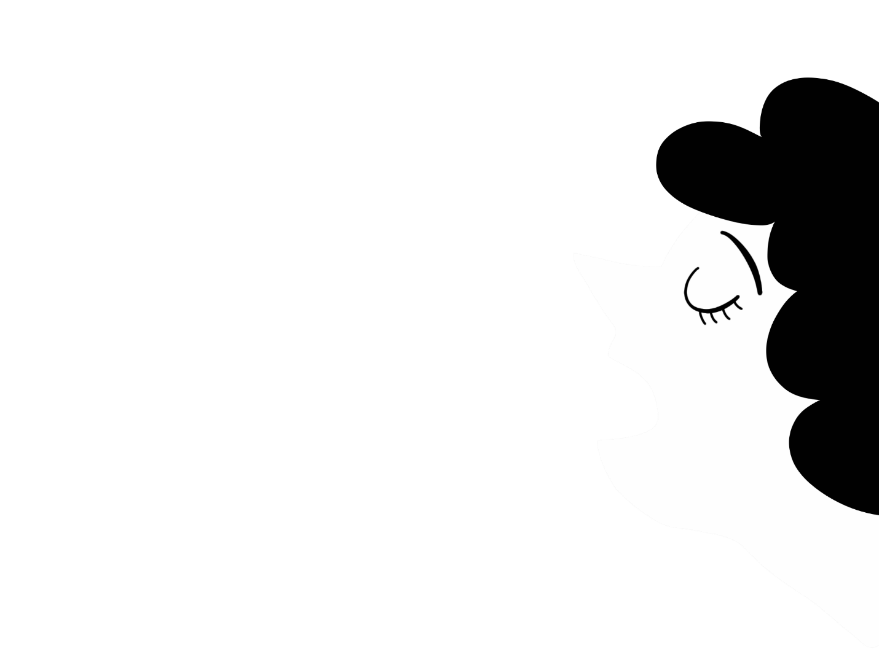                                      El nostre parlar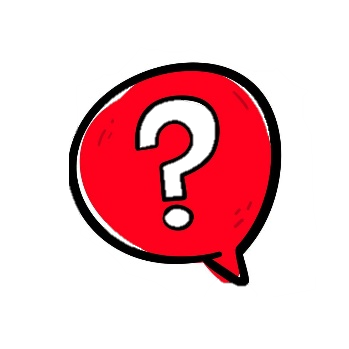 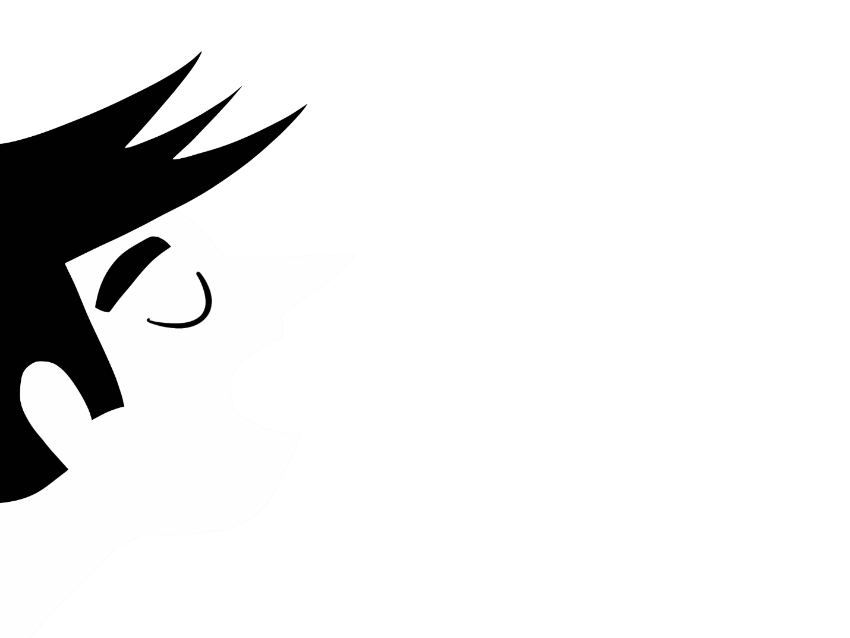 